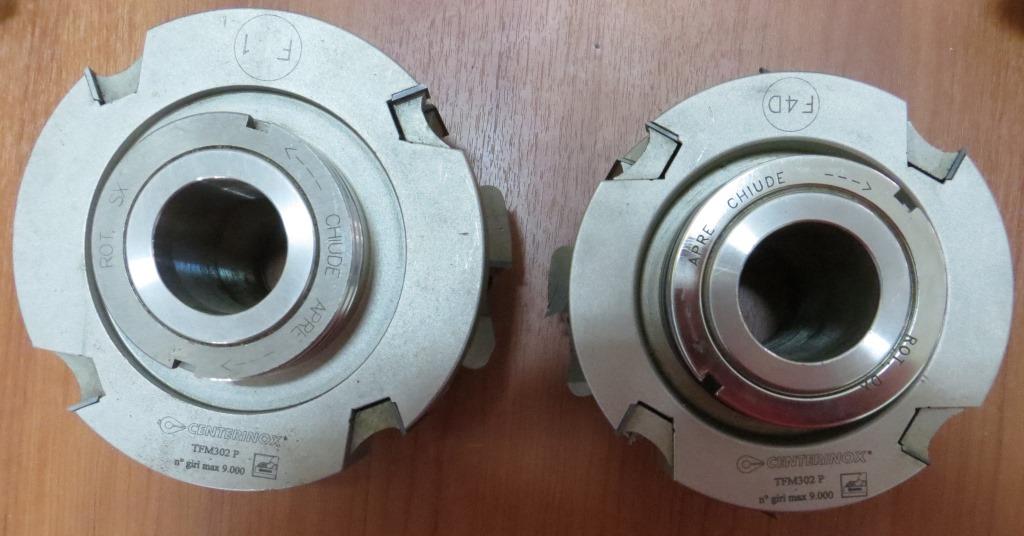 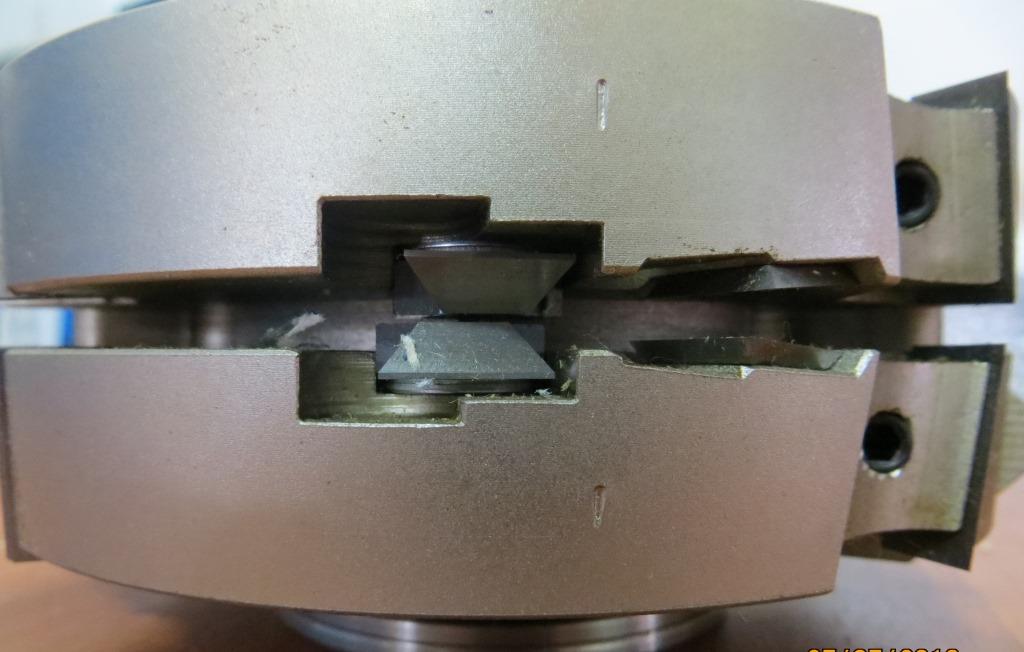 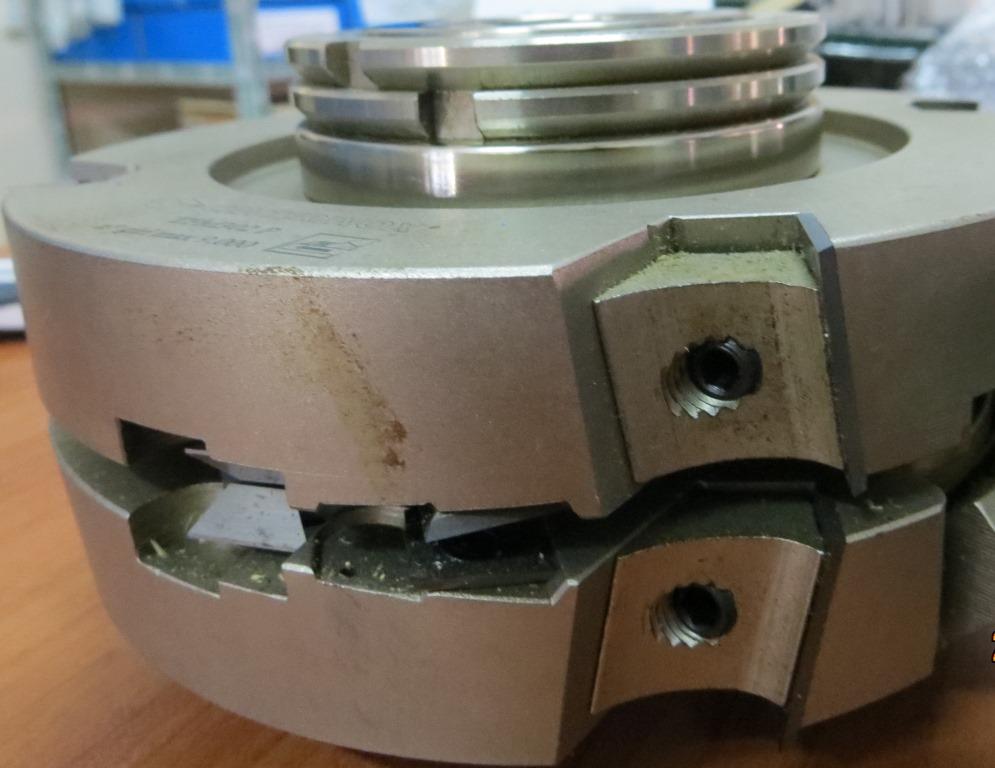 Код из 1САртикулНаименоваие/ Бренд/ПоставщикТехнические характеристикиГабаритыД*Ш*В,ммМасса,грМатериалМесто установки/НазначениеF0016115TFM-302. P(5)Комплект фрез для радиусной евровагонки  со сменными пластинами 180*13/36*40 Z=4180*13/36*40 Z=48000металлЧетырёхсторонние станки/ производство погонажаF0016115TFM-302. P(5)180*13/36*40 Z=48000металлЧетырёхсторонние станки/ производство погонажаF0016115TFM-302. P(5)   Centerinox180*13/36*40 Z=48000металлЧетырёхсторонние станки/ производство погонажа